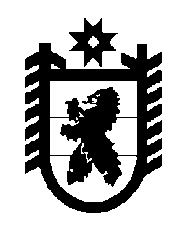 Российская Федерация Республика Карелия    УКАЗГЛАВЫ РЕСПУБЛИКИ КАРЕЛИЯО заместителе Главы Республики Карелия по развитию инфраструктуры	В соответствии с пунктом 10 статьи 51 Конституции Республики Карелия назначить с 6 октября 2014 года Тельнова Олега Владимировича заместителем Главы Республики Карелия по развитию инфраструктуры.          Глава Республики  Карелия                                                               А.П. Худилайненг. Петрозаводск6 октября 2014 года№ 74